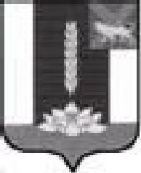 ДУМА ЧЕРНИГОВСКОГО РАЙОНА__________________________________________________________________РЕШЕНИЕПринято Думой Черниговского района27 января 2021 годаВ соответствии с Федеральным законом от 06.10.2003 № 131-ФЗ «Об общих принципах организации местного самоуправления в Российской Федерации», Градостроительным кодексом Российской Федерации, Уставом Черниговского муниципального района, с учетом протокола общественных обсуждений по проекту «Правила землепользования и застройки муниципального образования Дмитриевское сельское поселение»:1. Внести в «Правила землепользования и застройки Дмитриевского сельского поселения Черниговского муниципального района Приморского края», утвержденные Решением муниципального комитета Дмитриевского сельского поселения № 9 от 23.05.2014 г. изменения, изложив «Карту градостроительного зонирования с. Дмитриевка. Карту зон с особыми условиями использования территории с. Дмитриевка» в редакции Приложения к настоящему Решению.2. Настоящее Решение вступает в силу с момента опубликования в «Вестнике нормативных актов Черниговского района» приложения к газете «Новое время».Глава Черниговского района                                                              К.В. Хижинский28 января 2021 года№ 17 -НПА Приложение  к решению Думы Черниговского района 	от __________ г. № _______-НПА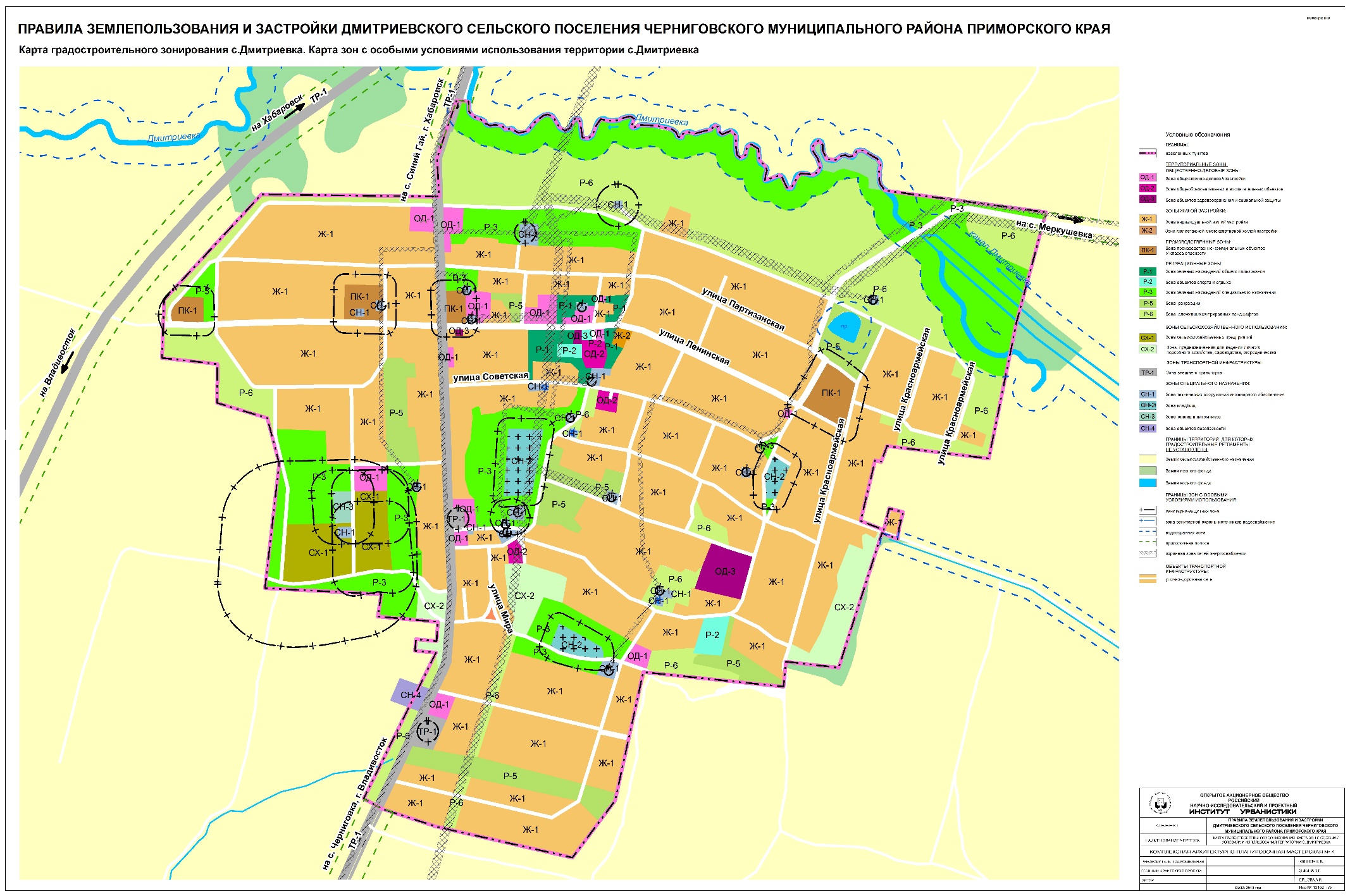 О внесении изменений в «Правила землепользования и застройки Дмитриевского сельского поселения Черниговского муниципального района Приморского края»